NAVODILA ZA DELO – GOSPODINJSTVO 5. razredPrejšnji teden ste morali odgovarjati na vprašanja za ponavljanje v zvezek. Ta teden pa boste morali poiskati etikete na vaših oblačilih.V zvezek pod vprašanja za ponavljanje napišite naslov:Označevanje tekstilnih izdelkovPoišči 3 etikete na tekstilnih izdelkih (ne pozabi, da so tekstilni izdelki poleg oblačil, lahko tudi kuhinjske krpe, brisače, posteljnina, krpe za čiščenje prahu..). Etikete izgledajo tako: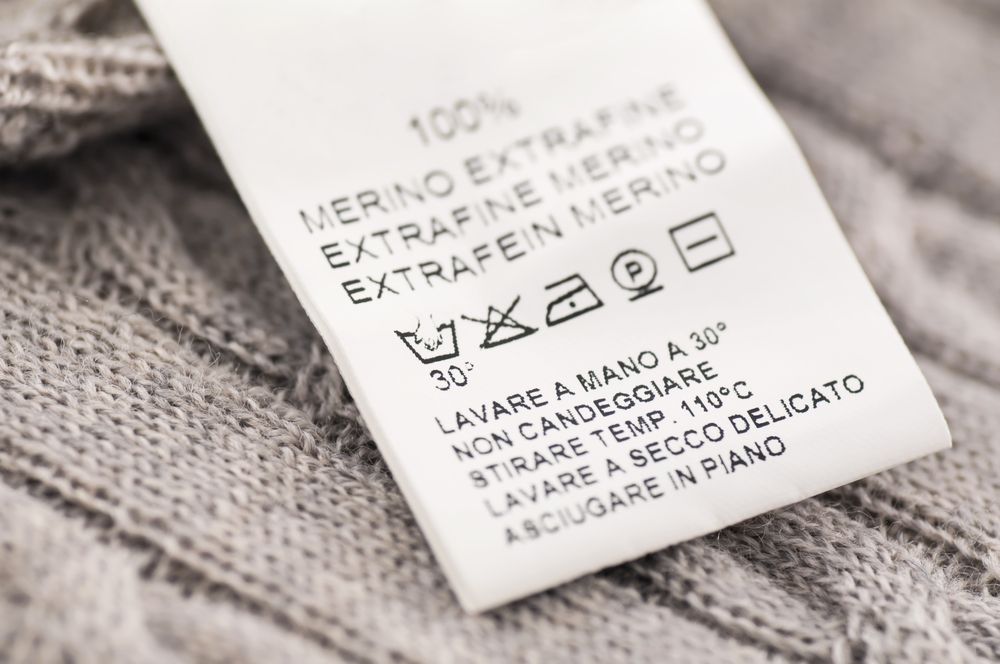 V zvezek zapiši na katerem kosu tekstilnega izdelka (hlače, majica, superge, brisača..) si izbral etiketo in poleg zapiši naslednje podatke.Iz etikete izpiši iz kakšnih materialov oziroma iz kakšnih vrst vlaken je tekstilni izdelek narejen (npr. volna, bombaž, elastan..). Poleg izpisanih vrst vlaken dopiši ali je vlakno naravno ali kemično.Poiskati pa morate še simbole za vzdrževanje tekstilnih izdelkov, ki so na sliki zgoraj. Prerišite jih v zvezek. Če se simboli ponavljajo jih ni potrebno prerisati. Poleg prerisanih simbolov pa dopišite tudi razlage za posamezen simbol – najdete jih v učbeniku za gospodinjstvo na strani 70.Preberi še v učbeniku vse od vzdrževanja od strani 71 – 75.Ko nalogo opraviš, fotografiraj list v zvezku in pošlji na naslov:5.a – gospodinjstvonadaljavo@gmail.com5.b – tkene@os-cerkno.siNe pozabite tudi na dokončanje pošastkotov.